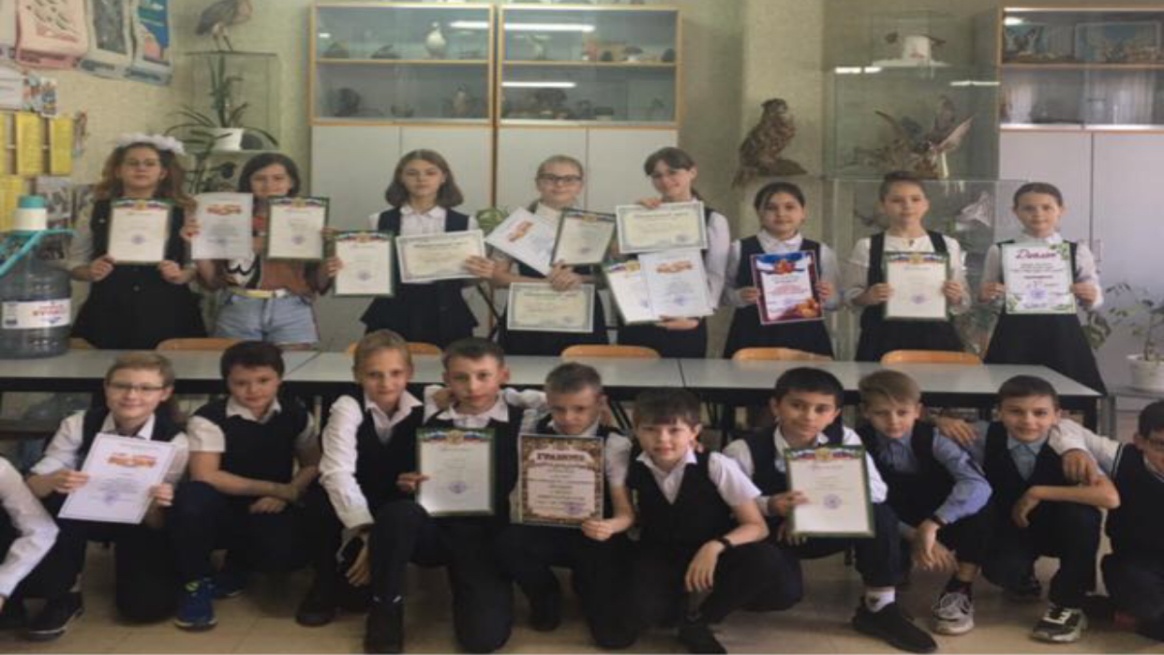 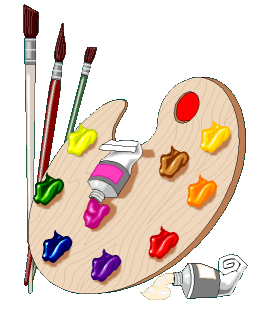 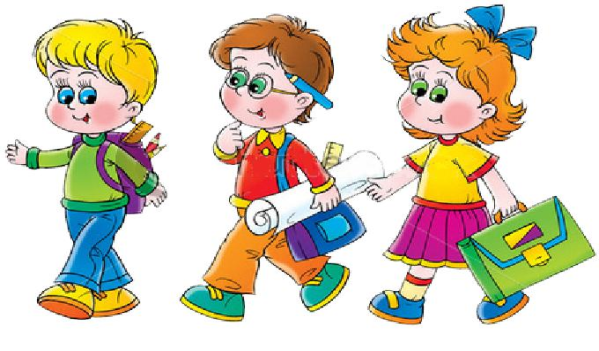 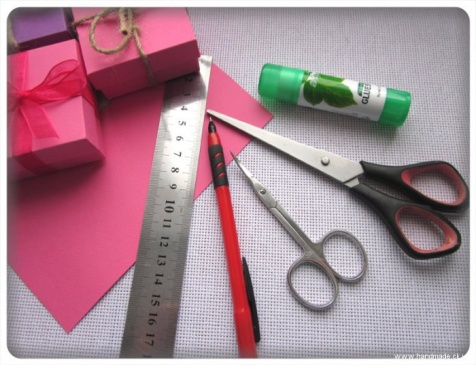 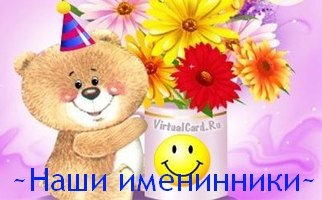 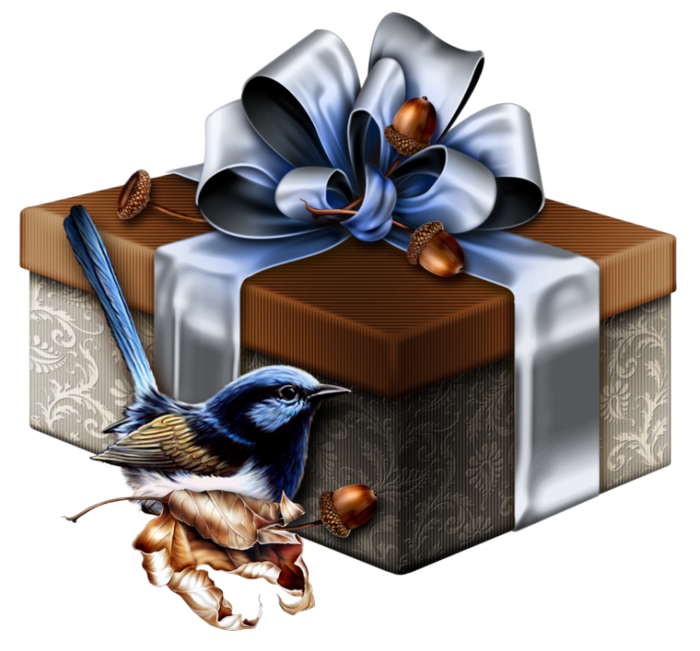 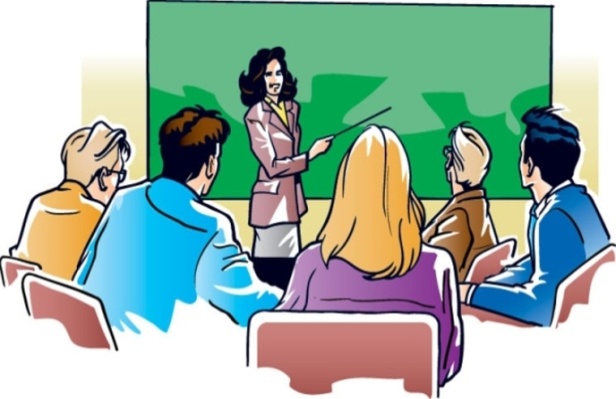 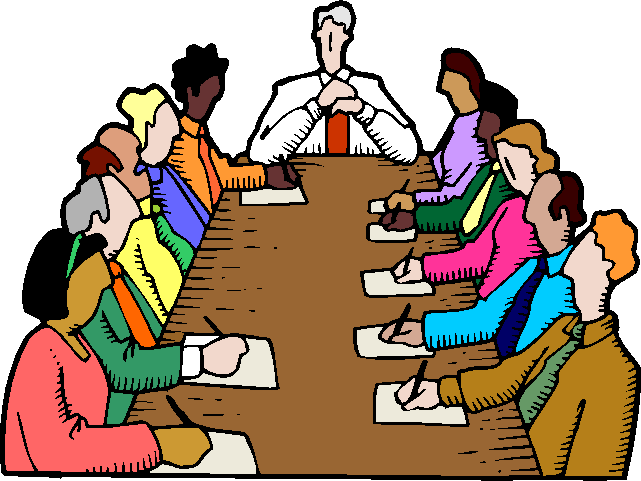 _______________________________________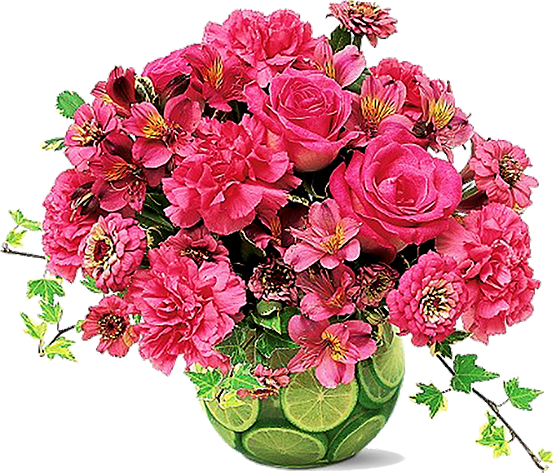 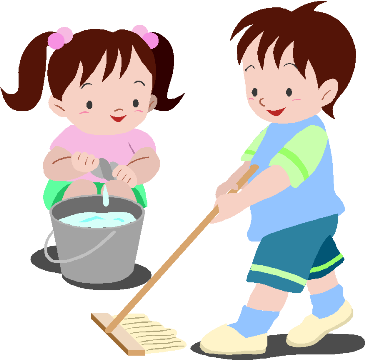 1. Аносов Александр17.Сидельникова Виктория2.Водолазский Кирилл18.Сурина София3.Дерлыш Дарья19.Тенищев Никита4.Комаров Дмитрий20.Утямышев Иван5.Курбанов Рустам21.Фаталиев Саид6.Луценко Никита22.Федотова Виктория7.Магомедов Ринат23.Халявин Андрей8.Максимов Максим24.Чупрыно Александр9.Матющенкова Анна25.Шельдишова Вероника10.Медведев Иван26.Шкарпеткин Олег11.Меджидова Фатимат12.Мельникова Лидия13.Нагорный Дмитрий14.Плужникова Вероника15.Раджаболиев Магомед16.Расулов ИмамФамилия, имяПоручение Дерлыш ДарьяМер классаМеджидова ФатиматЗаместитель мераФедотова ВикторияУправление культурыАносов АлександрУправление трудаРасулов ИмамУправление спортаСидельникова ВикторияХудожественный секторМатющенкова АннаСектор образованияШкарпеткин ОлегСектор дисциплиныФамилия, имяДата рожденияТенищев Никита08.09.2009Сурина София10.09.2009Луценко Никита29.09.2009Максимов Максим16.10.2009Расулов Имам29.10.2009Шельдишова Вероника24.11.2009Плужникова Вероника13.12.2009Федотова Виктория24.12.2008Матющенкова Анна05.01.2009Шкарпеткин Олег11.02.2009Водолазский Кирилл17.02.2009Меджидова Фатимат20.02.2010Комаров Дмитрий11.03.2009Чупрыно Александр11.03.2009Халявин Андрей15.03.2010Курбанов Рустам20.03.2009Фамилия, имяДата рожденияРаджаболиев Магомед30.03.2009Аносов Александр31.03.2009Медведев Иван24.04.2009Магомедов Ринат01.05.2010Сидельникова Виктория21.06.2009Нагорный Дмитрий07.07.2009Мельникова Лидия17.07.2009Дерлыш Дарья23.07.2009Утямышев Иван31.07.2009Фаталиев Саид09.08.2009Председатель родительского комитетаАносова Юлия АнатольевнаЧлены родительского комитетаШельдишова Нина НиколаевнаСидельникова Яна ГеннадьевнаНагорная Наталья ВикторовнаФедотова Дина ВладимировнаТема Месяц Первые проблемы подросткового возрастаСентябрь Особенности задач семьи и школы в воспитании и социализации ребенкаДекабрьРоль семьи в формировании навыков безопасного поведения ребенкаМартСемья и школа. Итоги сотрудничества.МайФамилия, имямесяцмесяцмесяцмесяцмесяцмесяцФамилия, имяПнВтСрЧтПятСуб1. Аносов Александр2.Водолазский Кирилл3.Дерлыш Дарья4.Комаров Дмитрий5.Курбанов Рустам6.Луценко Никита7.Магомедов Ринат8.Максимов Максим9.Матющенкова Анна10.Медведев Иван11.Меджидова Фатимат12.Мельникова ЛидияФамилия, имямесяцмесяцмесяцмесяцмесяцмесяцФамилия, имяПнВтСрЧтПятСуб13.Нагорный Дмитрий14.Плужникова Вероника15.Раджаболиев Магомед16.Расулов Имам17.Сидельникова Виктория18.Сурина София19.Тенищев Никита20.Утямышев Иван21.Фаталиев Саид22.Федотова Виктория23.Халявин Андрей24.Чупрыно АлександрФамилия, имямесяцмесяцмесяцмесяцмесяцмесяцФамилия, имяПнВтСрЧтПятСуб25.Шельдишова Вероника26.Шкарпеткин Олег